Об утверждении сводного расчета стоимости строительства наТекущий ремонт автодороги по ул. Октябрьской в д. Усманово   В связи с необходимостью проведения работ по Текущему ремонту автодороги по ул. Октябрьской в д. Усманово, утвердить проектно-сметную документацию на «Текущий ремонт автодороги по ул. Октябрьской в д. Усманово» сметной стоимостью строительства в базисном уровне цен 2001 года – 32821 руб. 77 коп., сметной стоимостью в текущих ценах 2018 года с ( к. 5,7 на СМР) – 191574 руб. 09 коп. Из них: СМР – 224500 руб. 91 коп. в т.ч. НДС 20% - 37416 руб. 82 коп. Проектные работы 4490 руб. 00 коп.Глава сельского поселения                                  А.А. СайфуллинБАШ?ОРТОСТАН РЕСПУБЛИКА№Ы;АФУРИ РАЙОНЫ МУНИЦИПАЛЬ РАЙОНЫНЫ*СЭЙЕТБАБА АУЫЛСОВЕТЫ АУЫЛ БИЛ"М"№ЕХАКИМИ"ТЕБАШ?ОРТОСТАН РЕСПУБЛИКА№Ы;АФУРИ РАЙОНЫ МУНИЦИПАЛЬ РАЙОНЫНЫ*СЭЙЕТБАБА АУЫЛСОВЕТЫ АУЫЛ БИЛ"М"№ЕХАКИМИ"ТЕ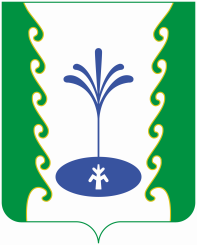 АДМИНИСТРАЦИЯСЕЛЬСКОГО ПОСЕЛЕНИЯСАИТБАБИНСКИЙ СЕЛЬСОВЕТМУНИЦИПАЛЬНОГО РАЙОНА ГАФУРИЙСКИЙ РАЙОНРЕСПУБЛИКИ БАШКОРТОСТАНАДМИНИСТРАЦИЯСЕЛЬСКОГО ПОСЕЛЕНИЯСАИТБАБИНСКИЙ СЕЛЬСОВЕТМУНИЦИПАЛЬНОГО РАЙОНА ГАФУРИЙСКИЙ РАЙОНРЕСПУБЛИКИ БАШКОРТОСТАН?АРАРПОСТАНОВЛЕНИЕ08 июль 2019 йыл№ 56          08 июля 2019г                  